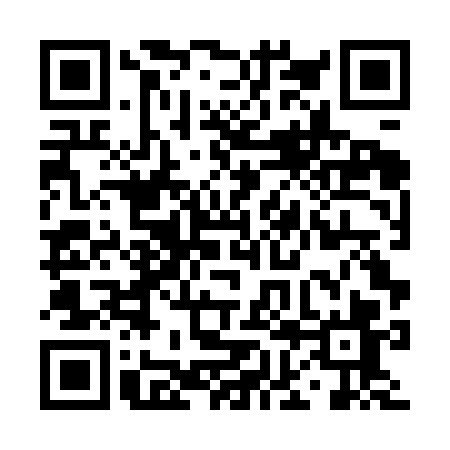 Prayer times for Brtec, Czech RepublicWed 1 May 2024 - Fri 31 May 2024High Latitude Method: Angle Based RulePrayer Calculation Method: Muslim World LeagueAsar Calculation Method: HanafiPrayer times provided by https://www.salahtimes.comDateDayFajrSunriseDhuhrAsrMaghribIsha1Wed3:125:3112:535:588:1510:242Thu3:095:3012:525:598:1610:273Fri3:065:2812:526:008:1810:304Sat3:035:2612:526:018:1910:325Sun3:005:2512:526:028:2110:356Mon2:565:2312:526:038:2210:387Tue2:535:2112:526:048:2410:418Wed2:505:2012:526:048:2510:449Thu2:475:1812:526:058:2710:4610Fri2:435:1712:526:068:2810:4911Sat2:405:1512:526:078:2910:5212Sun2:375:1412:526:088:3110:5513Mon2:365:1212:526:098:3210:5814Tue2:365:1112:526:108:3411:0015Wed2:355:0912:526:108:3511:0116Thu2:355:0812:526:118:3711:0117Fri2:345:0712:526:128:3811:0218Sat2:345:0512:526:138:3911:0319Sun2:335:0412:526:148:4111:0320Mon2:335:0312:526:148:4211:0421Tue2:325:0212:526:158:4311:0422Wed2:325:0112:526:168:4411:0523Thu2:315:0012:526:178:4611:0624Fri2:314:5812:526:178:4711:0625Sat2:314:5712:536:188:4811:0726Sun2:304:5612:536:198:4911:0727Mon2:304:5512:536:208:5111:0828Tue2:304:5512:536:208:5211:0829Wed2:294:5412:536:218:5311:0930Thu2:294:5312:536:228:5411:1031Fri2:294:5212:536:228:5511:10